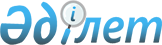 Об утверждении бюджета Уялинского сельского округа Акжарского района на 2023-2025 годыРешение Акжарского районного маслихата Северо-Казахстанской области от 28 декабря 2022 года № 29-11
      Ескерту. 01.01.2023 бастап қолданысқа енгізіледі - осы шешімнің 7-тармағымен.
      В соответствии со статьями 9-1, 75 Бюджетного кодекса Республики Казахстан, статьей 6 Закона Республики Казахстан "О местном государственном управлении и самоуправлении в Республике Казахстан" Акжарский районный маслихат Северо-Казахстанской области РЕШИЛ:
      1. Утвердить бюджет Уялинского сельского округа Акжарского района 2023-2025 годы согласно приложениям 1, 2 и 3 к настоящему решению соответственно на 2023 год в следующих объемах:
      1) доходы – 68 985,3 тысяч тенге:
      налоговые поступления – 21 014,8 тысяч тенге;
      неналоговые поступления – 0 тенге;
      поступления от продажи основного капитала – 2 453,1 тысяч тенге;
      поступления трансфертов – 45 517,4 тысяч тенге; 
      2) затраты – 72 547,6 тысяч тенге;
      3) чистое бюджетное кредитование – 0 тенге:
      бюджетные кредиты – 0 тенге;
      погашение бюджетных кредитов – 0 тенге;
      4) сальдо по операциям с финансовыми активами – 0 тенге:
      приобретение финансовых активов – 0 тенге;
      поступления от продажи финансовых активов государства – 0 тенге;
      5) дефицит (профицит) бюджета – -3 562,3 тенге;
      6) финансирование дефицита (использование профицита) бюджета – 3 562,3 тенге:
      поступление займов – 0 тенге;
      погашение займов – 0 тенге;
      используемые остатки бюджетных средств – 3 562,3 тенге.
      Сноска. Пункт 1 в редакции решения Акжарского районного маслихата Северо-Казахстанской области от 02.05.2023 № 3-11 (вводится в действие с 01.01.2023); от 11.08.2023 № 8-2 (вводится в действие с 01.01.2023); от 06.12.2023 № 12-9 (вводится в действие с 01.01.2023).


      2. Установить, что доходы бюджета сельского округа на 2023 год формируются в соответствии с Бюджетным Кодексом Республики Казахстан за счет следующих налоговых поступлений:
      1) индивидуальный подоходный налог по доходам, подлежащим обложению самостоятельно физическими лицами, у которых на территории села расположено заявленное при постановке на регистрационный учет в органе государственных доходов:
      место нахождения – для индивидуального предпринимателя, частного нотариуса, частного судебного исполнителя, адвоката, профессионального медиатора;
      место жительства – для остальных физических лиц;
      2) налог на имущество физических лиц по объектам обложения данным налогом, находящимся на территории сельского округа;
      3) земельный налог на земли населенных пунктов с физических и юридических лиц по земельным участкам, находящимся на территории села;
      3-1) единый земельный налог;
      4) налог на транспортные средства:
      с физических лиц, место жительства которых находится на территории села;
      с юридических лиц, место нахождения которых, указываемое в их учредительных документах, располагается на территории села;
      4-1) плата за пользование земельными участками;
      5) плата за размещение наружной (визуальной) рекламы:
      на открытом пространстве за пределами помещений в селе;
      в полосе отвода автомобильных дорог общего пользования, проходящих через территории сельского округа;
      на открытом пространстве за пределами помещений вне населенных пунктов и вне полосы отвода автомобильных дорог общего пользования.
      3. Установить, что доходы бюджета сельского округа на 2023 год формируются за счет следующих неналоговых поступлений:
      1) штрафы, налагаемые акимами сельских округов за административные правонарушения;
      2) добровольные сборы физических и юридических лиц;
      3) доходы от коммунальной собственности сельского округа (коммунальной собственности местного самоуправления):
      поступления части чистого дохода коммунальных государственных предприятий, созданных по решению аппарата акима сельского округа;
      доходы на доли участия в юридических лицах, находящиеся в коммунальной собственности сельского округа (коммунальной собственности местного самоуправления);
      доходы от аренды имущества коммунальной собственности сельского округа (коммунальной собственности местного самоуправления);
      другие доходы от коммунальной собственности сельского округа (коммунальной собственности местного самоуправления);
      4) другие неналоговые поступления в бюджет сельского округа.
      4. Поступлениями в бюджет сельского округа от продажи основного капитала являются:
      1) деньги от продажи государственного имущества, закрепленного за государственными учреждениями, финансируемыми из бюджета сельского округа;
      2) поступления от продажи земельных участков, за исключением поступлений от продажи земельных участков сельскохозяйственного назначения;
      3) плата за продажу права аренды земельных участков.
      5. Поступлениями трансфертов в бюджет сельского округа являются трансферты из районного бюджета.
      6. Учесть, что в бюджете сельского округа на 2023 год предусмотрен объем субвенции, передаваемой из районного бюджета в бюджет округа в сумме 8 318 тысяч тенге.
      6-1. Предусмотреть расходы бюджета сельского округа за счет свободных остатков бюджетных средств, сложившихся на начало финансового года и возврата целевых трансфертов республиканского, областного и районного бюджетов, неиспользованных (недоиспользованных) в 2022 году, согласно приложению 4 к настоящему решению.
      Распределение сумм свободных остатков бюджетных средств, сложивщихся на начало финансового года и возврат целевых трансфертов из районного бюджета, областного бюджета и целевых трансфертов, выделенных из республиканского бюджета за счет целевого трансферта из Национального фонда Республики Казахстан, неиспользованных (недоиспользованных) в 2022 году, определяется решением акима Уялинского сельского округа Акжарского района Северо-Казахстанской области "О реализации решения Акжарского районного маслихата "Об утверждении бюджета Уялинского сельского округа Акжарского района на 2023-2025 годы.
      Сноска. Решение дополнено пунктом 6-1 в соответствии с решением Акжарского районного маслихата Северо-Казахстанской области от 02.05.2023 № 3-11 (вводится в действие с 01.01.2023).


      7. Настоящее решение вводится в действие с 1 января 2023 года. Бюджет Уялинского сельского округа Акжарского района на 2023 год
      Сноска. Приложение 1 в редакции решения Акжарского районного маслихата Северо-Казахстанской области от 02.05.2023 № 3-11 (вводится в действие с 01.01.2023); от 11.08.2023 № 8-2 (вводится в действие с 01.01.2023); от 06.12.2023 № 12-9 (вводится в действие с 01.01.2023). Бюджет Уялинского сельского округа Акжарского района на 2024 год Бюджет Уялинского сельского округа Акжарского района на 2025 год Распределение расходов за счет свободных остатков бюджетных средств, сложивщихся на 1 января 2023 года и возврат неиспользованных (недоиспользованных) в 2022 году целевых трансфертов из областного бюджета, районного бюджета и целевых трансфертов, выделенных из республиканского за счет целевого трансферта из Национального фонда Республики Казахстан
      Сноска. Решение дополнено приложением 4 в соответствии с решением Акжарского районного маслихата Северо-Казахстанской области от 02.05.2023 № 3-11 (вводится в действие с 01.01.2023).
					© 2012. РГП на ПХВ «Институт законодательства и правовой информации Республики Казахстан» Министерства юстиции Республики Казахстан
				
      Секретарь Акжарского районного маслихата 

А.Хоршат
Приложение 1к решению Акжарскогорайонного маслихатаСеверо-Казахстанской областиот 28 декабря 2022 года № 29-11
Категория
Класс
Подкласс
Наименование
Сумма тысяч тенге
1) Доходы
68985,3
1
Налоговые поступления
21014,8
01
Подоходный налог
16982,9
2
Индивидуальный подоходный налог 
16982,9
04
Налоги на собственность
4031,9
1
Hалоги на имущество
189,5
3
Земельный налог
236,7
4
Hалог на транспортные средства
2533,4
5
Единый земельный налог
1072,3
3
Поступления от продажи основного капитала
2453,1
03
Продажа земли и нематериальных активов
2453,1
1
Продажа земли
2453,1
4
Поступления трансфертов
45517,4
02
Трансферты из вышестоящих органов государственного управления
45517,4
3
Трансферты из районного (города областного значения) бюджета
45517,4
Функциональная группа
Функциональная группа
Функциональная группа
Наименование
Сумма, тысяч тенге 
Администратор бюджетной программы
Администратор бюджетной программы
Наименование
Сумма, тысяч тенге 
Программа
Наименование
Сумма, тысяч тенге 
Наименование
Сумма, тысяч тенге 
2) Затраты
72547,6
01
Государственные услуги общего характера
29716,1
124
Аппарат акима города районного значения, села, поселка, сельского округа
29716,1
001
Услуги по обеспечению деятельности акима города районного значения, села, поселка, сельского округа
28732,3
022
Капитальные расходы государственного органа
983,8
07
Жилищно-коммунальное хозяйство
7381,8
124
Аппарат акима города районного значения, села, поселка, сельского округа
7381,8
014
Организация водоснабжения населенных пунктов
5430,8
008
Освещение улиц в населенных пунктах
1391
011
Благоустройство и озеленение населенных пунктов
560
12
Транспорт и коммуникации
449,4
124
Аппарат акима города районного значения, села, поселка, сельского округа
449,4
045
Капитальный и средний ремонт автомобильных дорог в городах районного значения, селах, поселках, сельских округах
449,4
13
Прочие
35000
124
Аппарат акима города районного значения, села, поселка, сельского округа
35000
057
Реализация мероприятий по социальной и инженерной инфраструктуре в сельских населенных пунктах в рамках проекта "Ауыл-Ел бесігі"
35000
15
Трансферты
0,3
124
Аппарат акима города районного значения, села, поселка, сельского округа
0,3
044
Возврат сумм неиспользованных (недоиспользованных) целевых трансфертов, выделенных из республиканского бюджета за счет целевого трансферта из Национального фонда Республики Казахстан
0,1
048
Возврат неиспользованны (недоиспользованных) целевых трансфертов
0,2
3)Чистое бюджетное кредитование
0
4)Сальдо по операциям с финансовыми активами
0
Приобретение финансовых активов
0
Поступление от продажи финансовых активов государства
0
5)Дефицит (Профицит) бюджета
-3562,3
6)Финансирование дефицита (использование профицита) бюджета
3562,3
Кате гория
Класс
Подкласс
Наименование
Сумма, тысяч тенге 
8
Используемые остатки бюджетных средств
3562,3
01
Остатки бюджетных средств
3562,3
1
Свободные остатки бюджетных средств
3562,3Приложение 2к решению Акжарскогорайонного маслихатаСеверо-Казахстанской областиот 28 декабря 2022 года № 29-11
Категория
Класс
Подкласс
Наименование
Сумма тысяч тенге
I. Доходы
33 704
1
Налоговые поступления
23 405
01
Подоходный налог
17 665
2
Индивидуальный подоходный налог 
17 665
04
Налоги на собственность
5 740
1
Hалоги на имущество
108
3
Земельный налог
149
4
Hалог на транспортные средства
2 557
5
Единый земельный налог
2 926
3
Поступления от продажи основного капитала
1 500
03
Продажа земли и нематериальных активов
1 500
1
Продажа земли
1 500
4
Поступления трансфертов
8 799
02
Трансферты из вышестоящих органов государственного управления
8 799
3
Трансферты из районного (города областного значения) бюджета
8 799
Наименование
Наименование
Наименование
Наименование
Сумма тысяч тенге
Функциональная группа
Функциональная группа
Функциональная группа
Функциональная группа
Сумма тысяч тенге
Администратор бюджетной программы
Администратор бюджетной программы
Администратор бюджетной программы
Сумма тысяч тенге
Программа
Программа
Сумма тысяч тенге
II. Затраты
33 704
01
Государственные услуги общего характера
29 750
124
Аппарат акима города районного значения, села, поселка, сельского округа
29 750
001
Услуги по обеспечению деятельности акима района в городе, города районного значения, поселка, села, сельского округа
29 750
07
Жилищно-коммунальное хозяйство
3 954
124
Аппарат акима города районного значения, селах, поселка, сельского округа
1 488
008
Освещение улиц в населенных пунктах
1 488
124
Аппарат акима города районного значения, села, поселка, сельского округа
457
009
Обеспечение санитарии населенных пунктов
457
124
Аппарат акима города районного значения, села, поселка, сельского округа
229
011
Благоустройство и озеленение населенных пунктов 
229
124
Аппарат акима района в городе, города районного значения, поселка, села, сельского округа
1 780
014
Организация водоснабжения населенных пунктов
1 780
III. Чистое бюджетное кредитование
0
IV. Сальдо по операциям с финансовыми активами
0
Приобретение финансовых активов
0
Поступление от продажи финансовых активов государства 
0
V. Дефицит (Профицит) бюджета
0
VI. Финансирование дефицита (использование профицита ) бюджета 
0
8
Используемые остатки бюджетных средств
0
01
Остатки бюджетных средств
0
1
Свободные остатки бюджетных средств
0Приложение 3к решению Акжарскогорайонного маслихатаСеверо-Казахстанской областиот 28 декабря 2022 года № 29-11
Категория
Класс
Подкласс
Наименование
Сумма тысяч тенге
I. Доходы
35 331
1
Налоговые поступления
25 394
01
Подоходный налог
19 166
2
Индивидуальный подоходный налог 
19 166
04
Налоги на собственность
6 228
1
Hалоги на имущество
117
3
Земельный налог
162
4
Hалог на транспортные средства
2 774
5
Единый земельный налог
3 175
3
Поступления от продажи основного капитала
1 500
03
Продажа земли и нематериальных активов
1 500
1
Продажа земли
1 500
4
Поступления трансфертов
8 437
02
Трансферты из вышестоящих органов государственного управления
8 437
3
Трансферты из районного (города областного значения) бюджета
8 437
Наименование
Наименование
Наименование
Наименование
Сумма тысяч тенге
Функциональная группа
Функциональная группа
Функциональная группа
Функциональная группа
Сумма тысяч тенге
Администратор бюджетной программы
Администратор бюджетной программы
Администратор бюджетной программы
Сумма тысяч тенге
Программа
Программа
Сумма тысяч тенге
II. Затраты
35 331
01
Государственные услуги общего характера
31 100
124
Аппарат акима города районного значения, села, поселка, сельского округа
31 100
001
Услуги по обеспечению деятельности акима района в городе, города районного значения, поселка, села, сельского округа
31 100
07
Жилищно-коммунальное хозяйство
4 231
124
Аппарат акима города районного значения, селах, поселка, сельского округа
1 592
008
Освещение улиц в населенных пунктах
1 592
124
Аппарат акима города районного значения, села, поселка, сельского округа
489
009
Обеспечение санитарии населенных пунктов
489
124
Аппарат акима города районного значения, села, поселка, сельского округа
245
011
Благоустройство и озеленение населенных пунктов 
245
124
Аппарат акима района в городе, города районного значения, поселка, села, сельского округа
1 905
014
Организация водоснабжения населенных пунктов
1 905
III. Чистое бюджетное кредитование
0
IV. Сальдо по операциям с финансовыми активами
0
Приобретение финансовых активов
0
Поступление от продажи финансовых активов государства 
0
V. Дефицит (Профицит) бюджета
0
VI. Финансирование дефицита (использование профицита ) бюджета 
0
8
Используемые остатки бюджетных средств
0
01
Остатки бюджетных средств
0
1
Свободные остатки бюджетных средств
0Приложение 4к решению районного маслихатаСеверо-Казахстанской областиот 28 декабря 2022 года № 29-11
Категория
Класс
Подкласс
Наименование
Сумма тысяч тенге
8
Используемые остатки бюджетных средств
3562,3
01
Остатки бюджетных средств
3562,3
1
Свободные остатки бюджетных средств
3562,3
2) Затраты
3 562,3
01
Государственные услуги общего характера
1 500
124
Аппарат акима города районного значения, села, поселка, сельского округа
1 500
001
Услуги по обеспечению деятельности акима города районного значения, села, поселка, сельского округа
500
022
Капитальные расходы государственного органа
1 000
07
Жилищно-коммунальное хозяйство
1 062
124
Аппарат акима города районного значения, села, поселка, сельского округа
1 062
014
Организация водоснабжения населенных пунктов
500
011
Благоустройство и озеленение населенных пунктов
562
12
Транспорт и коммуникации
1 000
124
Аппарат акима города районного значения, села, поселка, сельского округа
1 000
045
Капитальный и средний ремонт автомобильных дорог в городах районного значения, селах, поселках, сельских округах
1 000
15
Трансферты
0,3
124
Аппарат акима города районного значения, села, поселка, сельского округа
0,3
044
Возврат сумм неиспользованных (недоиспользованных) целевых трансфертов, выделенных из республиканского бюджета за счет целевого трансферта из Национального фонда Республики Казахстан
0,1
048
Возврат неиспользованных (недоиспользованных) целевых трансфертов
0,2